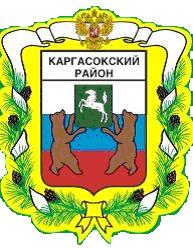 МУНИЦИПАЛЬНОЕ ОБРАЗОВАНИЕ «КАРГАСОКСКИЙ РАЙОН» ТОМСКОЙ ОБЛАСТИАДМИНИСТРАЦИЯ КАРГАСОКОГО РАЙОНАПОСТАНОВЛЕНИЕс. Каргасок Об утверждении документации по планировке территории для реконструкции нефтепровода «Александровское–Анжеро-Судженск» В соответствии со статьями  42, 43, 45, 46 Градостроительного Кодекса Российской Федерации, Федеральным законом от 06.10.2003 №131-ФЗ «Об общих принципах организации местного самоуправления  в Российской Федерации», Уставом муниципального образования «Каргасокский район» и протоколом публичных слушаний от 29.02.2016 годаАдминистрация Каргасокского района постановляет:Утвердить  документацию по планировке  территории (проект планировки и проект межевания территории) для реконструкции объекта «Магистральный нефтепровод «Александровское-Анжеро-Судженск» км 260 – 355 (инв. № 500285). Замена трубы км 302,42 – км 316,91 Ду 1200.Реконструкция».Разместить настоящее постановление и документацию по планировке территории на официальном сайте Администрации Каргасокского района в сети Интернет.Настоящее постановление вступает в силу со дня его официального  опубликования.Глава Каргасокского района                                                           А.П.АщеуловЛ.В.Щедрина21809 20.05.2016№ 149